ARCIDIOCESI DI TORINOUfficio  Pastorale  Sociale  e  del  LavoroVia Val della Torre 3 – 10149 TORINOTel. (011)51.56.355 - Fax- (011)5156.359e-mail    lavoro@diocesi.torino.it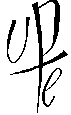 Celebrazione della Santa Messa in ricordo dei nostri defunti e di coloro che hanno perso la vita sul lavoro  Canterò per sempre la misericordia del Signore!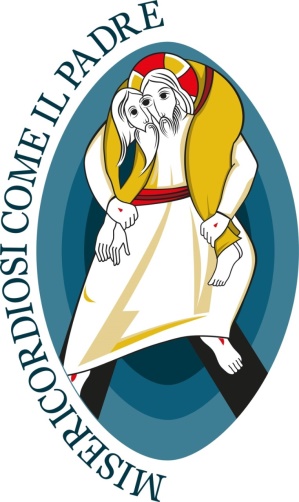 Salmo 88“Chi pratica la misericordia non teme la morte. E perché non teme la morte? Perché la guarda in faccia nelle ferite dei fratelli, e la supera con l’amore di Gesù Cristo.”Papa FrancescoMercoledì 4 Novembre 2015ore 21.00nella Chiesa di via Chambery 46  entrata da  Via Col di Lana 7/A- TORINOAl termine è previsto un momento di condivisione con vino e castagne